FOURTH MONDAY JULY 24, 2023SERVING THE HOMELESS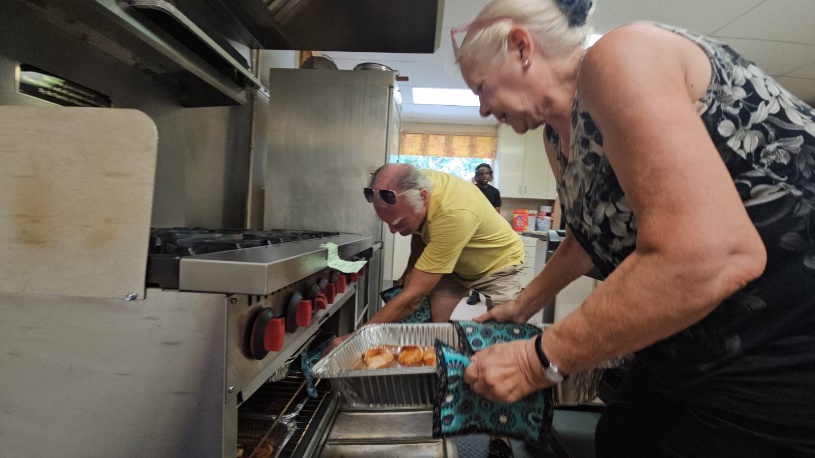 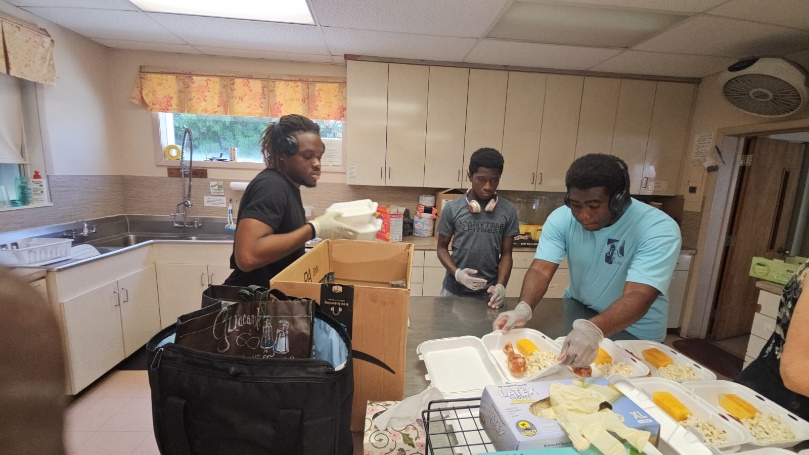 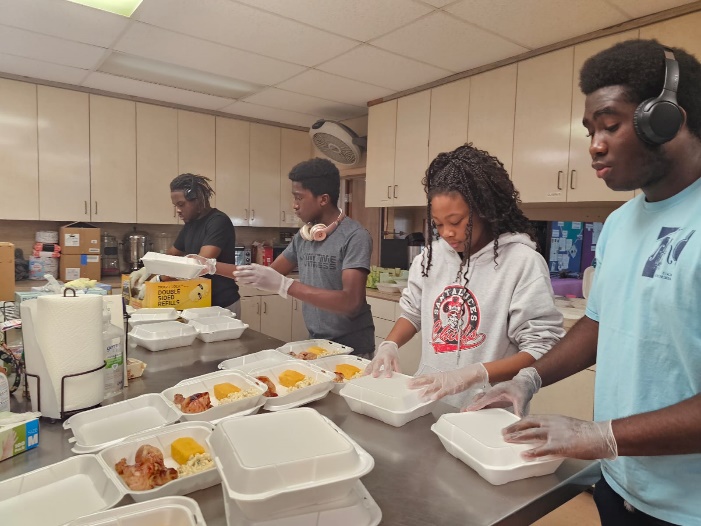 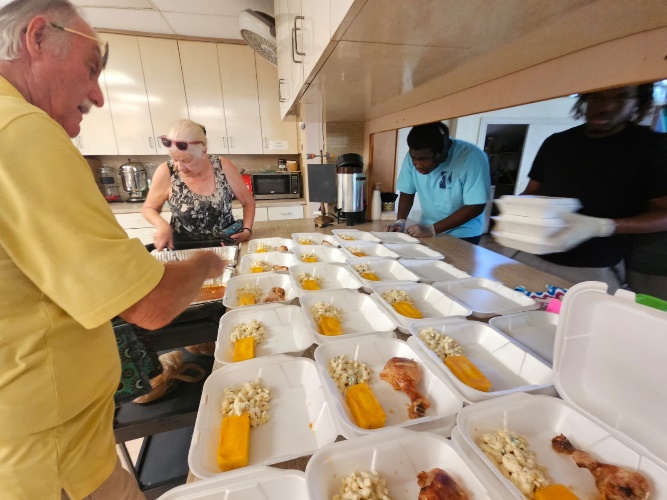 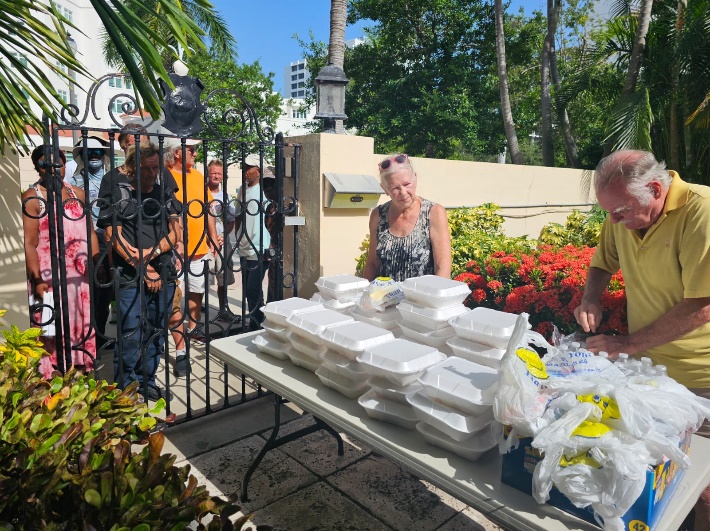 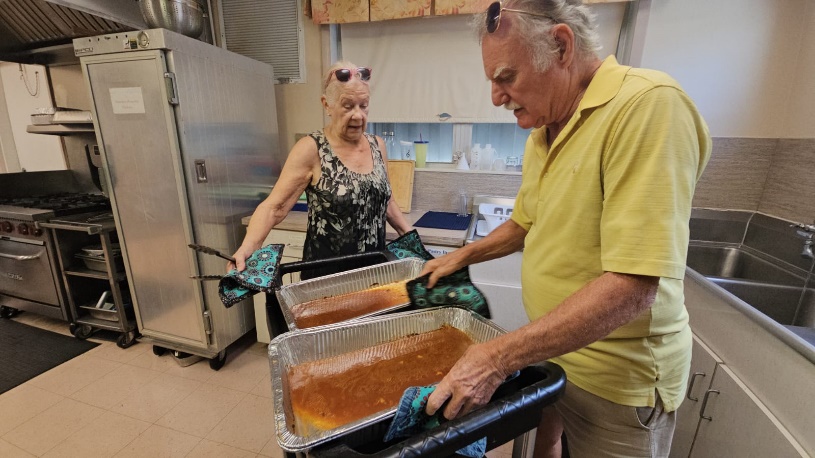 